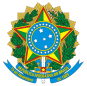 Ministério da Educação
Universidade Federal de Alfenas
Rua Gabriel Monteiro da Silva, 700 - Bairro centro, Alfenas/MG - CEP 37130-001
Telefone: (35) 3701-9290 - http://www.unifal-mg.edu.brANEXO AO EDITAL Nº 102/2023Formulário de AvaliaçãoCANDIDATO: _________________________________________________________________________________________________1. No item I será considerada a titulação de maior pontuação2. Nos itens II e III a pontuação será computada uma única vez quando o tempo de trabalho for concomitante. Solicita-se não enviar comprovação concomitante.3. No que se refere aos documentos comprobatórios dos itens II, III, somente serão aceitas certidões ou declarações emitidas pelo responsável pela instituição de ensino devidamente assinadas por este, devendo constar explicitamente as datas de início e de término do exercício..Local/DataAssinaturaItemNível/EspecificaçãoNível/EspecificaçãoPontuaçãoPontuação indicada pelocandidatoPontuação da BancaI. EXPERIÊNCIA ACADÊMICAGraduaçãoGraduação10 pontosI. EXPERIÊNCIA ACADÊMICAMestrado em curso OU Especialização / MBA concluídoMestrado em curso OU Especialização / MBA concluído15 pontosI. EXPERIÊNCIA ACADÊMICAMestradoMestrado20 pontosI. EXPERIÊNCIA ACADÊMICADoutoradoDoutorado30 pontosII. EXPERIÊNCIA EMDOCÊNCIA (tempode experiênciacomprovada)MagistérioDocência naEducaçãoBásica2 por ano (nomáximo 8pontos)II. EXPERIÊNCIA EMDOCÊNCIA (tempode experiênciacomprovada)MagistérioDocência naEducaçãoSuperior –presencial ou adistância3 por ano (nomáximo 12pontos)II. EXPERIÊNCIA EMDOCÊNCIA (tempode experiênciacomprovada)MagistérioEstágio docente2 por semestre(no máximo 4pontos)III. EXPERIÊNCIA EMEAD (tempo deexperiênciacomprovada)Experiência em TutoriaPresencial / a distânciaExperiência em TutoriaPresencial / a distância10 por ano (nomáximo 30pontos)III. EXPERIÊNCIA EMEAD (tempo deexperiênciacomprovada)Experiência como ProfessorFormadorExperiência como ProfessorFormador5 por ano (nomáximo 10pontos)III. EXPERIÊNCIA EMEAD (tempo deexperiênciacomprovada)Experiência como ProfessorConteudistaExperiência como ProfessorConteudista1 por ano(no máximo 3pontos)III. EXPERIÊNCIA EMEAD (tempo deexperiênciacomprovada)Experiência comoCoordenador de cursoExperiência comoCoordenador de curso1 ponto por ano(no máximo 2pontos)III. EXPERIÊNCIA EMEAD (tempo deexperiênciacomprovada)Experiência como voluntárioem EaD*Experiência como voluntárioem EaD*0,5 por ano (nomáximo 1 ponto)TOTAL DE PONTOS